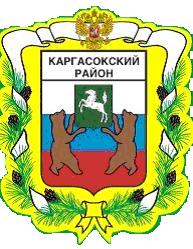 МУНИЦИПАЛЬНОЕ ОБРАЗОВАНИЕ «Каргасокский район»ТОМСКАЯ ОБЛАСТЬАДМИНИСТРАЦИЯ КАРГАСОКСКОГО РАЙОНАПОСТАНОВЛЕНИЕПОСТАНОВЛЕНИЕПОСТАНОВЛЕНИЕПОСТАНОВЛЕНИЕПОСТАНОВЛЕНИЕПОСТАНОВЛЕНИЕПОСТАНОВЛЕНИЕ14.05.2015с.Каргасок№ 76 О введении режима «повышенная готовность» на территории районаО введении режима «повышенная готовность» на территории районаО введении режима «повышенная готовность» на территории районаО введении режима «повышенная готовность» на территории районаВ связи с ухудшением обстановки, связанной с прохождением паводковых вод и возможным достижением опасных критических отметок по р. Обь на территории Каргасокского районаАдминистрация Каргасокского района постановляет:1.  Перевести с 14.05.2015г. силы и средства районного звена ТП РСЧС в режим «ПОВЫШЕННАЯ ГОТОВНОСТЬ».2. Рекомендовать Главам Киндальского, Вертикоского, Усть-Тымского сельских поселений, руководителям предприятий, организаций и учреждений находящихся на территории указанных сельских поселений сформировать оперативные группы для оперативного реагирования на складывающуюся обстановку;2.1. Выполнить комплекс предупредительных мероприятий согласно «Плана предупреждения и ликвидации чрезвычайных ситуаций природного и техногенного характера»;2.2. Взять под особый контроль функционирование объектов ТЭК, ЖКХ и социальной сферы; 2.3. Для оперативного реагирования на возможные происшествия предусмотреть оповещение и усиление дежурных сил и средств аварийно – спасательных бригад, дорожных служб, иметь в готовности необходимые запасы материально – технических средств для проведения аварийно- спасательных работ.  2.4. Провести проверку готовности пунктов временного размещения граждан и резервных источников электропитания. 3. Контроль за исполнением данного постановления возложить на заместителя Главы Каргасокского района по вопросам жизнеобеспечения – заместителя председателя КЧС и ПБ Н.И. Бухарин.4. Разместить настоящее постановление на официальном сайте Администрации Каргасокского района.В связи с ухудшением обстановки, связанной с прохождением паводковых вод и возможным достижением опасных критических отметок по р. Обь на территории Каргасокского районаАдминистрация Каргасокского района постановляет:1.  Перевести с 14.05.2015г. силы и средства районного звена ТП РСЧС в режим «ПОВЫШЕННАЯ ГОТОВНОСТЬ».2. Рекомендовать Главам Киндальского, Вертикоского, Усть-Тымского сельских поселений, руководителям предприятий, организаций и учреждений находящихся на территории указанных сельских поселений сформировать оперативные группы для оперативного реагирования на складывающуюся обстановку;2.1. Выполнить комплекс предупредительных мероприятий согласно «Плана предупреждения и ликвидации чрезвычайных ситуаций природного и техногенного характера»;2.2. Взять под особый контроль функционирование объектов ТЭК, ЖКХ и социальной сферы; 2.3. Для оперативного реагирования на возможные происшествия предусмотреть оповещение и усиление дежурных сил и средств аварийно – спасательных бригад, дорожных служб, иметь в готовности необходимые запасы материально – технических средств для проведения аварийно- спасательных работ.  2.4. Провести проверку готовности пунктов временного размещения граждан и резервных источников электропитания. 3. Контроль за исполнением данного постановления возложить на заместителя Главы Каргасокского района по вопросам жизнеобеспечения – заместителя председателя КЧС и ПБ Н.И. Бухарин.4. Разместить настоящее постановление на официальном сайте Администрации Каргасокского района.В связи с ухудшением обстановки, связанной с прохождением паводковых вод и возможным достижением опасных критических отметок по р. Обь на территории Каргасокского районаАдминистрация Каргасокского района постановляет:1.  Перевести с 14.05.2015г. силы и средства районного звена ТП РСЧС в режим «ПОВЫШЕННАЯ ГОТОВНОСТЬ».2. Рекомендовать Главам Киндальского, Вертикоского, Усть-Тымского сельских поселений, руководителям предприятий, организаций и учреждений находящихся на территории указанных сельских поселений сформировать оперативные группы для оперативного реагирования на складывающуюся обстановку;2.1. Выполнить комплекс предупредительных мероприятий согласно «Плана предупреждения и ликвидации чрезвычайных ситуаций природного и техногенного характера»;2.2. Взять под особый контроль функционирование объектов ТЭК, ЖКХ и социальной сферы; 2.3. Для оперативного реагирования на возможные происшествия предусмотреть оповещение и усиление дежурных сил и средств аварийно – спасательных бригад, дорожных служб, иметь в готовности необходимые запасы материально – технических средств для проведения аварийно- спасательных работ.  2.4. Провести проверку готовности пунктов временного размещения граждан и резервных источников электропитания. 3. Контроль за исполнением данного постановления возложить на заместителя Главы Каргасокского района по вопросам жизнеобеспечения – заместителя председателя КЧС и ПБ Н.И. Бухарин.4. Разместить настоящее постановление на официальном сайте Администрации Каргасокского района.В связи с ухудшением обстановки, связанной с прохождением паводковых вод и возможным достижением опасных критических отметок по р. Обь на территории Каргасокского районаАдминистрация Каргасокского района постановляет:1.  Перевести с 14.05.2015г. силы и средства районного звена ТП РСЧС в режим «ПОВЫШЕННАЯ ГОТОВНОСТЬ».2. Рекомендовать Главам Киндальского, Вертикоского, Усть-Тымского сельских поселений, руководителям предприятий, организаций и учреждений находящихся на территории указанных сельских поселений сформировать оперативные группы для оперативного реагирования на складывающуюся обстановку;2.1. Выполнить комплекс предупредительных мероприятий согласно «Плана предупреждения и ликвидации чрезвычайных ситуаций природного и техногенного характера»;2.2. Взять под особый контроль функционирование объектов ТЭК, ЖКХ и социальной сферы; 2.3. Для оперативного реагирования на возможные происшествия предусмотреть оповещение и усиление дежурных сил и средств аварийно – спасательных бригад, дорожных служб, иметь в готовности необходимые запасы материально – технических средств для проведения аварийно- спасательных работ.  2.4. Провести проверку готовности пунктов временного размещения граждан и резервных источников электропитания. 3. Контроль за исполнением данного постановления возложить на заместителя Главы Каргасокского района по вопросам жизнеобеспечения – заместителя председателя КЧС и ПБ Н.И. Бухарин.4. Разместить настоящее постановление на официальном сайте Администрации Каргасокского района.В связи с ухудшением обстановки, связанной с прохождением паводковых вод и возможным достижением опасных критических отметок по р. Обь на территории Каргасокского районаАдминистрация Каргасокского района постановляет:1.  Перевести с 14.05.2015г. силы и средства районного звена ТП РСЧС в режим «ПОВЫШЕННАЯ ГОТОВНОСТЬ».2. Рекомендовать Главам Киндальского, Вертикоского, Усть-Тымского сельских поселений, руководителям предприятий, организаций и учреждений находящихся на территории указанных сельских поселений сформировать оперативные группы для оперативного реагирования на складывающуюся обстановку;2.1. Выполнить комплекс предупредительных мероприятий согласно «Плана предупреждения и ликвидации чрезвычайных ситуаций природного и техногенного характера»;2.2. Взять под особый контроль функционирование объектов ТЭК, ЖКХ и социальной сферы; 2.3. Для оперативного реагирования на возможные происшествия предусмотреть оповещение и усиление дежурных сил и средств аварийно – спасательных бригад, дорожных служб, иметь в готовности необходимые запасы материально – технических средств для проведения аварийно- спасательных работ.  2.4. Провести проверку готовности пунктов временного размещения граждан и резервных источников электропитания. 3. Контроль за исполнением данного постановления возложить на заместителя Главы Каргасокского района по вопросам жизнеобеспечения – заместителя председателя КЧС и ПБ Н.И. Бухарин.4. Разместить настоящее постановление на официальном сайте Администрации Каргасокского района.В связи с ухудшением обстановки, связанной с прохождением паводковых вод и возможным достижением опасных критических отметок по р. Обь на территории Каргасокского районаАдминистрация Каргасокского района постановляет:1.  Перевести с 14.05.2015г. силы и средства районного звена ТП РСЧС в режим «ПОВЫШЕННАЯ ГОТОВНОСТЬ».2. Рекомендовать Главам Киндальского, Вертикоского, Усть-Тымского сельских поселений, руководителям предприятий, организаций и учреждений находящихся на территории указанных сельских поселений сформировать оперативные группы для оперативного реагирования на складывающуюся обстановку;2.1. Выполнить комплекс предупредительных мероприятий согласно «Плана предупреждения и ликвидации чрезвычайных ситуаций природного и техногенного характера»;2.2. Взять под особый контроль функционирование объектов ТЭК, ЖКХ и социальной сферы; 2.3. Для оперативного реагирования на возможные происшествия предусмотреть оповещение и усиление дежурных сил и средств аварийно – спасательных бригад, дорожных служб, иметь в готовности необходимые запасы материально – технических средств для проведения аварийно- спасательных работ.  2.4. Провести проверку готовности пунктов временного размещения граждан и резервных источников электропитания. 3. Контроль за исполнением данного постановления возложить на заместителя Главы Каргасокского района по вопросам жизнеобеспечения – заместителя председателя КЧС и ПБ Н.И. Бухарин.4. Разместить настоящее постановление на официальном сайте Администрации Каргасокского района.В связи с ухудшением обстановки, связанной с прохождением паводковых вод и возможным достижением опасных критических отметок по р. Обь на территории Каргасокского районаАдминистрация Каргасокского района постановляет:1.  Перевести с 14.05.2015г. силы и средства районного звена ТП РСЧС в режим «ПОВЫШЕННАЯ ГОТОВНОСТЬ».2. Рекомендовать Главам Киндальского, Вертикоского, Усть-Тымского сельских поселений, руководителям предприятий, организаций и учреждений находящихся на территории указанных сельских поселений сформировать оперативные группы для оперативного реагирования на складывающуюся обстановку;2.1. Выполнить комплекс предупредительных мероприятий согласно «Плана предупреждения и ликвидации чрезвычайных ситуаций природного и техногенного характера»;2.2. Взять под особый контроль функционирование объектов ТЭК, ЖКХ и социальной сферы; 2.3. Для оперативного реагирования на возможные происшествия предусмотреть оповещение и усиление дежурных сил и средств аварийно – спасательных бригад, дорожных служб, иметь в готовности необходимые запасы материально – технических средств для проведения аварийно- спасательных работ.  2.4. Провести проверку готовности пунктов временного размещения граждан и резервных источников электропитания. 3. Контроль за исполнением данного постановления возложить на заместителя Главы Каргасокского района по вопросам жизнеобеспечения – заместителя председателя КЧС и ПБ Н.И. Бухарин.4. Разместить настоящее постановление на официальном сайте Администрации Каргасокского района.И.о. Главы Каргасокского районаИ.о. Главы Каргасокского районаИ.о. Главы Каргасокского районаН.И. БухаринН.И. БухаринВасильев М.В.2-12-88Васильев М.В.2-12-88